Роскошь человеческого общения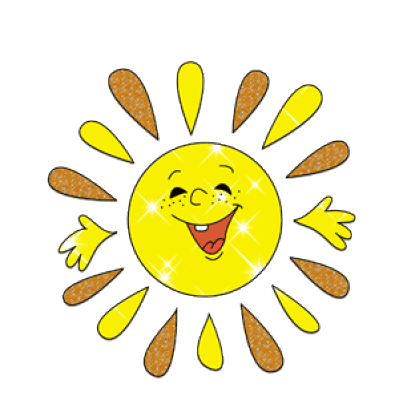      Сегодня мне хочется поговорить с вами о правилах поведения во время разговора. Хочется, чтобы вы задумались о себе, о своих товарищах, о своем отношении к ним.     Как сказал французский писатель А.Сент-Экзюпери, «самая большая роскошь на свете – это роскошь человеческого общения». Воспитанность, тактичность, милосердие – три кита, на которых она держится.В связи с этим хочу напомнить несколько советов:Не старайтесь говорить громче собеседника. Кто говорит не повышая голоса, того слушают внимательнее, чем крикуна.Если собеседник тебя перебил, не пытайся перекричать его, а замолчи и выслушай. Ведь если вы будете говорить одновременно, все равно ни твои, ни его слова не будут услышаны.Разговаривая, не хватай собеседника за руку, не тереби его за пуговицу, не хлопай по плечу. Нужно стараться привлечь внимание словами, а не руками.Веди себя естественно. Не смейся, если тебе не смешно, не делай вид, что удивлен, если этого в действительности нет.Не вмешивайся в разговор взрослых. Подожди, пока они сами обратятся к тебе с вопросом.Если хочешь сказать товарищу что-то по секрету, не шепчи ему на ухо – это может обидеть окружающих. Лучше отведи его для разговора в сторону.Не говори о присутствующих «он» или «она». В разговоре нужно называть того, о ком идет речь, только по имени.Не говори плохо или насмешливо об отсутствующих. Имей мужество высказать свое мнение о человеке ему в лицо.     К культуре разговора относится и то, насколько вы правильно пользуетесь речью. К сожалению, в компании ребят можно услышать так называемые жаргонные слова (а иногда даже нецензурные, к великому сожалению), которые загрязняют наш замечательный русский язык.    Материал подготовлен школьным педагогом-психологом Л.П.БелкинойЗолотое правило общения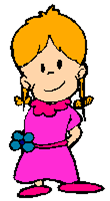      Обижаясь на кого-нибудь, мы говорим: «Невоспитанный человек, некультурный человек». Да и сами порой обижаем окружающих. Можно ли этого избежать? Древняя мудрость гласит: «Относись к людям так, как ты хотел бы, чтобы они относились к тебе». Если бы       все следовали этому золотому правилу, насколько легче было бы людям общаться друг с другом.      Нужно воспитывать к себе привычку заботиться о других, быть отзывчивым, внимательным. Например, не хлопать дверью, не кричать на лестнице. Ведь в какой-то квартире может оказаться больной человек. А может, чьи-то папа или мама отдыхают после ночной смены. Ты кричишь, а мама только что убаюкала своего малыша, или кто-то напряженно работает за письменным столом.  Громкая речь назойлива, мешает окружающим, раздражает их.     Не считай себя центром Вселенной. Помни о тех, кто рядом с тобой. Еще в Древней Греции говорили: культурный человек не говорит громко.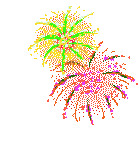 Материал подготовлен школьным педагогом-психологом Л.П.БелкинойКак преодолеть тревогу и волнение на контрольной работе или экзамене.Почти каждый из нас сталкивается перед экзаменом или контрольной работой с таким явлением как волнение. Волнение бывает разное. Одних оно мобилизует, других доводит до состояния, близкого к клинической смерти. Если у первых во время стресса эффективность деятельности до определенной степени возрастает («стресс льва»), то у других она падает («стресс кролика»). Если избавиться от волнения не удается, следует вместо бегства включиться в борьбу. Можно использовать следующие приемы самонастройки и аутотренинга Самоприказ. Словесные формулы самоприказа играют роль пускового механизма. Прием «лобовой атаки». С помощью специально подобранных словесных формул, которые произносятся с чувством гнева, вы должны сформулировать отношение к экзамену. Создайте образ ситуации экзамена и, как только появляется волнение, властным приказным тоном произносите: «Стоп» или «Спокойно». Неоднократно на протяжении дня повторяйте слово или несколько слов, которые вызывают у вас тревогу: «экзамен», «билет», «преподаватель». Этот прием необходимо использовать до тех пор, пока слово не перестанет ассоциироваться с состоянием тревоги. Представьте экзамен со всеми нюансами и многократно проиграйте в воображении модель желательного поведения. Таким образом, вы сможете снизить силу переживаний и уровень тревоги. Мысленное перевоплощение, вживание в образ человека, который имеет все желательные для вас качества. Интеллектуализация. Можно постараться реагировать на угрожающую ситуацию безразлично, оценивая ее аналитически, как предмет для изучения или интересное явление. Включение. Если человек наблюдает и переживает драматические ситуации других людей, более тягостные, чем те, которые волнуют его, он начинает смотреть на собственные трудности по-другому. Если беды других людей для вас чересчур абстрактны, возьмите за правило перед экзаменом успокаивать своего друга или подругу. 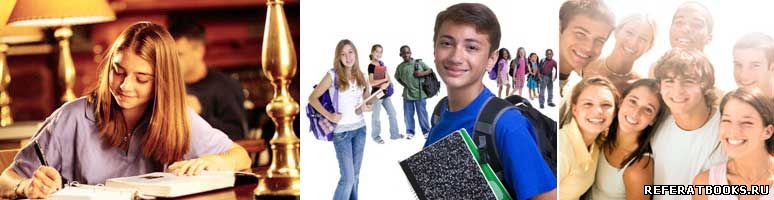 	Материал подготовлен школьным педагогом-психологом Л.П.БелкинойГрубость в общении.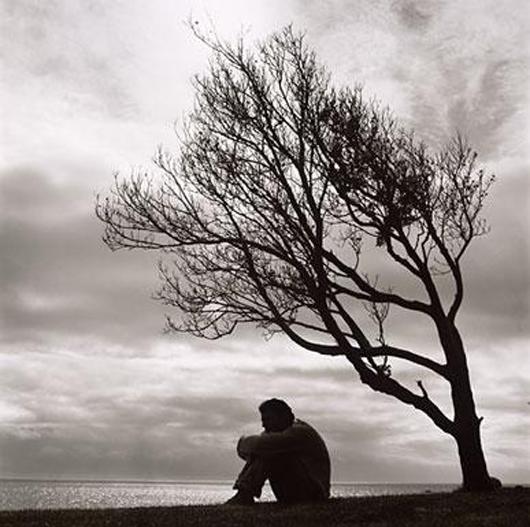  Ученые и врачи выяснили, что грубость в общении может иметь для здоровья людей самые серьезные последствия. Оказывается, пережитые обида, оскорбление, равнодушие делают человека замкнутым, недоверчивым, наносят невидимые, но очень опасные душевные раны. Они приводят к серьезным болезням. Правила воспитанного человека надо выполнять всегда. По тому, как ты себя ведешь в школе, на улице, судят о твоей семье, о твоих родителях, школе. Есть такая древняя поговорка: «Дети – это зеркало родителей, семьи». Так старайтесь не ронять чести своего дома, школы. Всегда думайте об этом.Материал подготовлен школьным педагогом-психологом Л.П.Белкиной